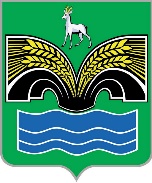 СОБРАНИЕ ПРЕДСТАВИТЕЛЕЙГОРОДСКОГО ПОСЕЛЕНИЯ МИРНЫЙМУНИЦИПАЛЬНОГО РАЙОНА КРАСНОЯРСКИЙСАМАРСКОЙ ОБЛАСТИЧЕТВЕРТОГО СОЗЫВАРЕШЕНИЕот 30 октября 2023 года № 32О внесении изменений в Правила землепользования и застройкигородского поселения Мирный муниципального района Красноярский Самарской областиВ соответствии со статьей 33 Градостроительного кодекса Российской Федерации, пунктом 20 части 1 статьи 14 Федерального закона от 06.10.2003 № 131-ФЗ «Об общих принципах организации местного самоуправления в Российской Федерации», с учетом заключения о результатах публичных слушаний по проекту изменений в Правила землепользования и застройки городского поселения Мирный муниципального района Красноярский Самарской области от 06.10.2023, Собрание представителей городского поселения Мирный муниципального района Красноярский Самарской области решило:1. Внести следующие изменения в Правила землепользования и застройки городского поселения Мирный муниципального района Красноярский Самарской области, утвержденные Собранием представителей городского поселения Мирный муниципального района Красноярский Самарской области от 25.12.2013 № 34 (далее по тексту – Правила):1) разделы I – III Правил изложить в новой редакции согласно приложению к настоящему решению;2) картографические материалы Правил изложить в новой редакции согласно прилагаемым к настоящему решению картам:«Карта градостроительного зонирования», масштаб 1:5 000 (лист 1);«Карта зон с особыми условиями использования территории. Приаэродромные территории. Третья, четвертая подзоны приаэродромной территории аэродрома Самара (Курумоч)», масштаб 1:5 000 (лист 2);«Карта зон с особыми условиями использования территории. Приаэродромные территории. Пятая, шестая подзоны приаэродромной территории аэродрома Самара (Курумоч)», масштаб 1:5 000 (лист 3);«Карта зон с особыми условиями использования территории. Приаэродромные территории. Седьмая приаэродромной территории аэродрома Самара (Курумоч)», масштаб 1:5 000 (лист 4);«Карта зон с особыми условиями использования территории. Приаэродромные территории.», масштаб 1:5 000 (лист 5);3) утвердить прилагаемые графические описания местоположения границ территориальных зон, перечень координат характерных точек этих границ.2. Опубликовать настоящее решение в газете «Красноярский Вестник» в течение десяти дней со дня издания.3. Настоящее решение вступает в силу на следующий день после его официального опубликования.Председатель Собрания представителейгородского поселения Мирныймуниципального района КрасноярскийСамарской области							    О.В. ФедотоваГлава городского поселения Мирныймуниципального района КрасноярскийСамарской области							    А.А. Мартынов